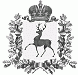 АДМИНИСТРАЦИЯ РАБОЧЕГО ПОСЁЛКА ШАРАНГАШАРАНГСКОГО МУНИЦИПАЛЬНОГО РАЙОНАНИЖЕГОРОДСКОЙ ОБЛАСТИПОСТАНОВЛЕНИЕот 29.06.2018							N59О назначении лица, ответственного за направление сведений для включения в реестр лиц, уволенных в связи с утратой доверия               В соответствии с Федеральным законом от 25 декабря 2008 №273-ФЗ «О противодействии коррупции», постановлением Правительства Российской Федерации от 05 марта 2018 № 228 «О реестре лиц, уволенных в связи с утратой доверия», администрация рабочего посёлка Шаранга Шарангского муниципального района Нижегородской области (далее – администрация р.п.Шаранга)  п о с т а н о в л я е т:1.Назначить специалиста  1 категории администрации Яморзову Елену Витальевну ответственным за направление сведений в отношении лиц, замещавших муниципальные должности, должности муниципальной службы в администрации, с целью включения в реестр лиц, уволенных в связи с утратой доверия, а также исключения соответствующих сведений из него, в уполномоченный государственный орган в соответствии с требованиями Федерального закона от 25 декабря 2008 №273-ФЗ «О противодействии коррупции» и  постановления Правительства Российской Федерации от 05 марта 2018 № 228 «О реестре лиц, уволенных в связи с утратой доверия».2.   Контроль за исполнением настоящего постановления оставляю за собой.Глава администрации                                                                    С.В.КраевОзнакомлена  _____________________/Яморзова Е.В., 29.06.2018 /(подпись, ФИО, дата)